Пояснительная записка к проекту решения Думы Кондинского района «О внесении изменений в решение Думы Кондинского района от 22 декабря 2005 года № 86 «Об учреждении управления образования администрации Кондинского района»» 	Настоящий проект решения Думы Кондинского района подготовлен в связи с приведением Положения об управлении образования администрации Кондинского района (далее Положение)  в соответствие с УставомКондинского района, постановлением Правительства Российской Федерации от 7 октября 2017 г. № 1235«Об утверждении требований к террористической защищенности объектов (территорий) Министерстваобразования и науки Российской Федерации и объектовтерриторий), относящихся к сфере деятельностиМинистерства образования и науки Российской Федерации, иформы паспорта безопасности этих объектов (территорий)»,во исполнение  Протокола администрации Кондинского района (Совместное заседание Антеррористической комиссии и Оперативной группы в Кондинском районе) от 17 августа № 55/44: Пункт 3.49.Положения  «Осуществляет сбор, обобщение и учет  информации о реализации на объектах образовательных организаций, подведомственных Управлению образования, расположенных в муниципальных образованиях, требований к антитеррористической защищенности, включая вопросы категорирования, паспортизации, инженерно-технической укрепленности образовательных организаций, оснащения их техническими средствами охраны в соответствии с требованиями действующего законодательства.» дополненво исполнение Протокола администрации Кондинского района (Совместное заседание Антеррористической комиссии и Оперативной группы в Кондинском районе) от 17 августа № 55/44.Впункте 4.3. раздела IV внесено изменение: «В период временного отсутствия  (отпуск, командировка, временная нетрудоспособность) начальника Управления  должностные обязанности исполняет  заместитель согласно его должностной  инструкции или начальник отдела по правовому акту работодателя.». Ранее было на основании распоряжения главы района.В подпункте  4.4.7. пункта 4.4. раздела IVвнесены изменения: «Заключает и расторгает трудовые договоры с руководителями подведомственных организаций. Заключение трудовых договоров осуществляется на основании правового акта работодателя.Расторжение трудовых договоров по соглашению сторон и собственному желанию руководителя подведомственной организации осуществляется на основании приказа начальника Управления и правового акта работодателя, по иным основаниям на основании правового акта работодателя и приказа начальника Управления.».Ранее было не конкретизировано: на основании распоряжения главы района. Данный проект размещен на главной странице официального сайта органов местного самоуправления муниципального образования Кондинский район www.admkonda.ru  в разделе Противодействие коррупции/Независимая экспертиза/  и направлен в прокуратуру Кондинского района для проведения экспертизы.Разработчик настоящего проекта решения –начальник управления образования администрации Кондинского  района Наталья Игоревна Суслова, (34677)32119.Начальник управления образования                      Н.И.Суслова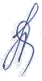 Исполнитель: юрисконсульт МКУ «Управление МТО  ОМС Кондинского района»Татьяна Александровна Перепелица, 8 (34677) 32120ПРОЕКТХАНТЫ-МАНСИЙСКИЙ АВТОНОМНЫЙ ОКРУГ – ЮГРАДУМА КОНДИНСКОГО РАЙОНАРЕШЕНИЕО внесении изменений в решение Думы Кондинского района от 22 декабря 2005 года № 86 «Об учреждении управления образования администрации Кондинского района» В соответствии с  Уставом Кондинского района, принятом решением Думы Кондинского района от 02 июня 2005 года № 386, Дума Кондинского района решила:Внести в решение Думы Кондинского района от 22 декабря 2005 года № 86 «Об учреждении управления образования администрации Кондинского района» (с изменениями от 18 октября 2007 года № 451, 17 апреля 2008 года № 580, 17 сентября 2008 года № 642, 21 апреля 2011 года № 93, 27 марта 2012 года № 220,  24 декабря 2013 года № 422, 28 января 2014 года № 436, 19 апреля 2016 года № 109) (далее - решение) следующие изменения:Дополнить раздел IIIприложения к решению пунктом 3.48. следующего содержания:«3.48. Осуществляет сбор, обобщение и учет  информации о реализации на объектах образовательных организаций,подведомственных Управлению образования, расположенных в муниципальных образованиях, требований к антитеррористической защищенности, включая вопросы категорирования, паспортизации,инженерно-технической укрепленности образовательных организаций, оснащения их техническими средствами охраныв соответствии с требованиями действующего законодательства.».Пункт  4.3. раздела IV приложения к решению изложить в следующей редакции:«4.3.Начальник управления образования имеет заместителей. Заместители начальника Управления  осуществляют свои полномочия в соответствии с должностной инструкцией, утвержденной начальником Управления. В период временного отсутствия  (отпуск, командировка, временная нетрудоспособность) начальника Управления  должностные обязанности исполняет  заместитель или иной сотрудникна основании правового акта работодателя.».Подпункт 4.4.7. пункта 4.4. раздела IV приложения к решению изложить в следующей редакции:«4.4.7. Заключает и расторгает трудовые договоры с руководителями подведомственных организаций. Заключение и расторжение трудовых договоров с руководителями подведомственных организацийосуществляется на основании распоряжения администрации Кондинского района».2. Управлению образования администрации Кондинского района (Н.И.Суслова) зарегистрировать изменения в Межрайонной инспекции Федеральной налоговой службы России № 2 по Ханты-Мансийскому автономному округу - Югре г.Урай  в установленном законом порядке.3. Настоящее решение вступает в силу после его подписания.4. Контроль за выполнением настоящего решения возложить на председателя Думы Кондинского района Ю.В.Гришаева и главу Кондинского района А.В. Дубовика в соответствии  с их компетенцией.Председатель Думы Кондинского района                                     Ю.В. ГришаевГлава Кондинского района                                                               А.В. Дубовикпгт. Междуреченский«__» _____20___ года№ _____Субъект правотворческой инициативы –глава Кондинского районаРазработчик проекта – управление образования администрации Кондинского района